Lille Opgave i akkordlæsning + harmonisk analyseOpgave A – AkkordlæsningNotér becifring over kasserne. Angiv bastone, når en anden tone end grundtonen ligger i bassen.Opgave B1 – Harmonisk analyse 1Foretag funktionsharmonisk analyse af de med rødt understregede områder – ud fra de opgivne becifringer og de becifringer, du har noteret i opgave A. Angiv bastonens trin under funktionstegnet, hvis funktionen ikke har grundtonen i bassen. Du skal angive den eller de tonearter, du analyserer ud fra. Opgaven indeholder modulation.W. A. Mozart, Allegretto, Klaversonate #10, KV 284, 3. sats 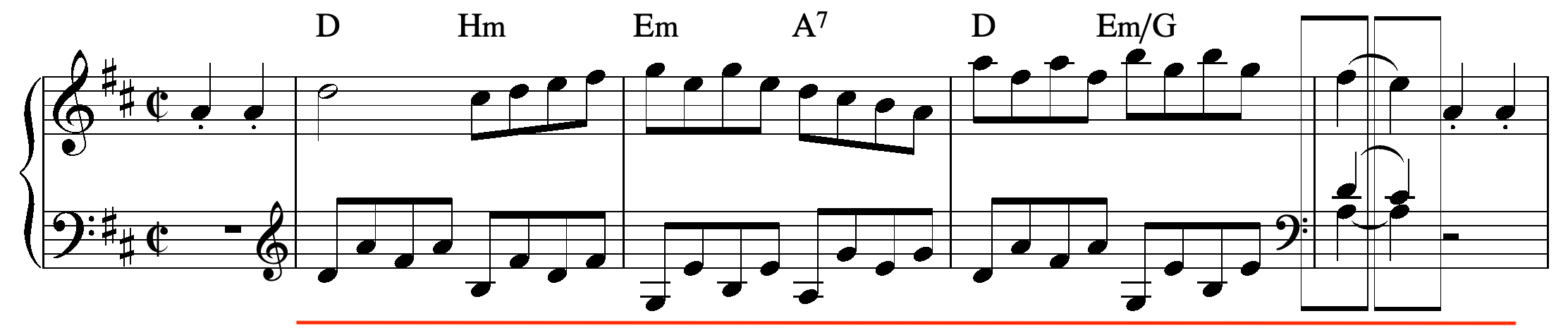 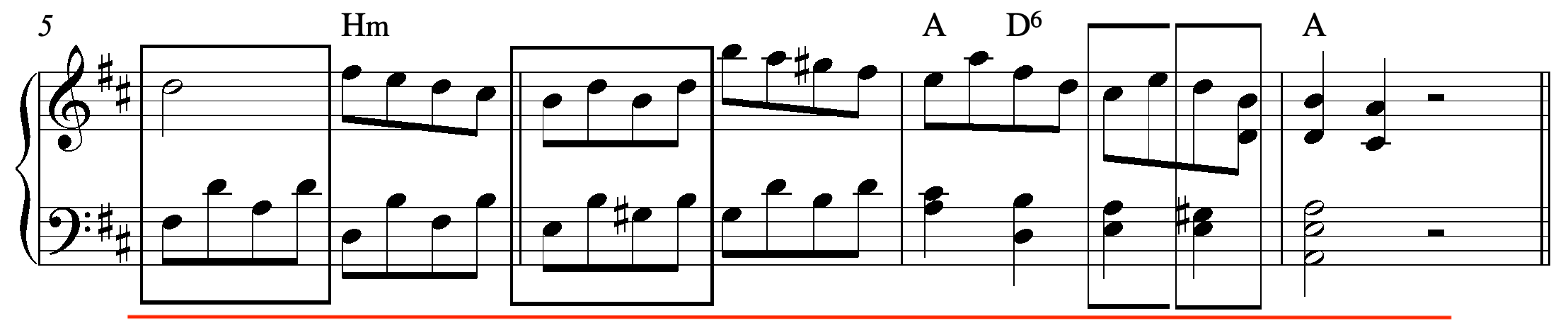 PointberegningOpgave A - 5 point. fejl i akkord > minus ét point. Mindre fejl: fejl i bastone eller udvidelse > minus 1/2 p.Opgave B1 - 10 point. Igen fradrag for manglende udvidelser eller bastoner og for forkerte analyser.En akkord kan godt være aflæst forkert, men analyseret korrekt								